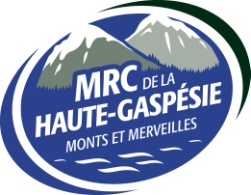 PROVINCE DE QUÉBECMRC DE LA HAUTE-GASPÉSIE			EXTRAIT CONFORME DU pROCÈS-VERBAL de la séance ordinaire du conseil de la municipalité régionale de comté de La Haute-Gaspésie tenue le douzième jour de juillet deux-mille-vingt-deux, à 19 h 30, à la salle de conférences du centre administratif de la MRC de La Haute-Gaspésie, situé au 464, boulevard Sainte-Anne Ouest, à Sainte-Anne-des-Monts.RÈGLEMENT NUMÉRO 2022-407Règlement visant à abroger le règlement numéro 95-108 Règlement numéro 95-108 consistant à créer un fonds de roulement pour la MRC de Denis Riverin au montant de 50 000 $ CONSIDÉRANT QUE le 19 décembre 1995, le conseil de la MRC de Denis Riverin, maintenant appelé le conseil de la MRC de La Haute-Gaspésie, a adopté, lors de sa séance ordinaire, le règlement numéro 95-108 intitulé Règlement numéro 95-108 consistant à créer un fonds de roulement pour la MRC de Denis Riverin au montant de 50 000 $ ;CONSIDÉRANT QUE la MRC de La Haute-Gaspésie n’a effectué aucune opération financière dans ce fonds depuis plusieurs années ;CONSIDÉRANT QUE le conseil de la MRC juge opportun d’abroger ce règlement ;CONSIDÉRANT QU’avis de motion a été dument donné lors de la séance ordinaire du conseil de la MRC de La Haute-Gaspésie tenue le 14 juin 2022.EN CONSÉQUENCE, IL EST PROPOSÉ PAR M. CLAUDE BÉLANGER ET RÉSOLU QUE LE CONSEIL DE LA MRC DE LA HAUTE-GASPESIE adopte le règlement suivant :ARTICLE 1 :  PRÉAMBULELe préambule fait partie intégrante du présent règlement.ARTICLE 2 :  TITRELe présent règlement numéro 2022-407 s’intitule Règlement visant à abroger le règlement numéro 95-108 ¨Règlement numéro 95-108 consistant à créer un fonds de roulement pour la MRC de Denis Riverin au montant de 50 000 $¨.ARTICLE 3 :  ABROGE LE RÈGLEMENTLe présent règlement abroge le règlement numéro 95-108 intitulé Règlement numéro 95-108 consistant à créer un fonds de roulement pour la MRC de Denis Riverin au montant de 50 000 $.ARTICLE 4 :  ENTRÉE EN VIGUEURLe règlement entrera en vigueur conformément à la loi.ADOPTÉ À SAINTE-ANNE-DES-MONTS CE DOUZIÈME JOUR DE JUILLET DEUX-MILLE-VINGT-DEUX.Suite … RÈGLEMENT NUMÉRO 2022-407(S) 	GUY BERNATCHEZ, PRÉFET(S)	MARYSE LÉTOURNEAU, DIRECTRICE GÉNÉRALE ET 	GREFFIÈRE-TRÉSORIÈRECopie certifiée conforme(Sous réserve de son approbation)À Sainte-Anne-des-MontsCe 21e jour de juillet 2022La directrice générale et greffière-trésorière,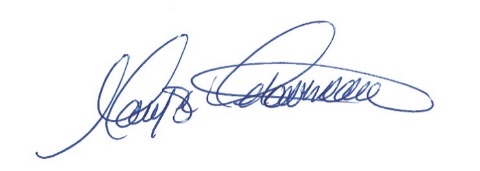 Maryse LétourneauDestinataire (s) : 	- M. Jérôme Emond, coordonnateur aux ressources financières, MRC HGc.c.	- M. Guy Bernatchez, préfet, MRC HG	- Mme Maryse Létourneau, directrice générale et greffière-trésorière, MRC HG 	- M. Jean-Simon Vigneault, directeur général adjoint, MRC et CLD HGNote : 	Affiché sur le site Web de la MRC HGMRC de La Haute-Gaspésie464, boulevard Sainte-Anne OuestSainte-Anne-des-Monts (Québec)  G4V 1T5Téléphone : 418.763-7791Télécopieur : 418.763-7737Adresse électronique : mrc.haute-gaspesie@globetrotter.netSite Web : www.hautegaspesie.comMUNICIPALITÉS Cap-Chat, Sainte-Anne-des-Monts, La Martre, Marsoui, Rivière-à-Claude, Mont-Saint-Pierre, Saint-Maxime-du-Mont-Louis, Sainte-Madeleine-de-la-Rivière-Madeleine et les TNO de la MRCMUNICIPALITÉS Cap-Chat, Sainte-Anne-des-Monts, La Martre, Marsoui, Rivière-à-Claude, Mont-Saint-Pierre, Saint-Maxime-du-Mont-Louis, Sainte-Madeleine-de-la-Rivière-Madeleine et les TNO de la MRC